TitleFirstNameDr. MuskaanLastNamePhotographDesignationAssistant ProfessorAssistant ProfessorAssistant ProfessorAssistant ProfessorAssistant Professor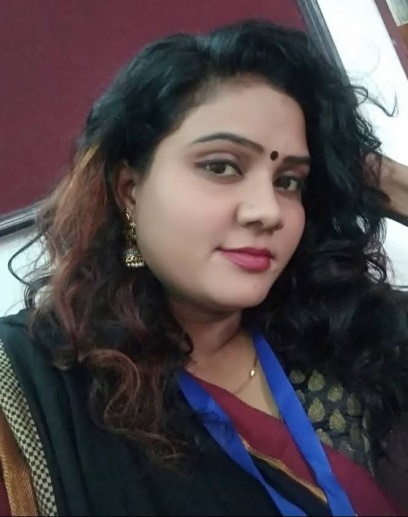 Address(Campus)(Residence)Vivekanand College, DUVivekanand College, DUVivekanand College, DUVivekanand College, DUVivekanand College, DUAddress(Campus)(Residence)Phone No.(Office)88603519248860351924886035192488603519248860351924(Residence)MobileFaxEmailmuskaaneversmiling@gmail.commuskaaneversmiling@gmail.commuskaaneversmiling@gmail.commuskaaneversmiling@gmail.commuskaaneversmiling@gmail.comWeb-PageEducational QualificationsB.A, M.A., M.Phil., Ph.D. From Delhi UniversityQualified UGC NET-JRF in first attempt (Appearing) B.A, M.A., M.Phil., Ph.D. From Delhi UniversityQualified UGC NET-JRF in first attempt (Appearing) B.A, M.A., M.Phil., Ph.D. From Delhi UniversityQualified UGC NET-JRF in first attempt (Appearing) B.A, M.A., M.Phil., Ph.D. From Delhi UniversityQualified UGC NET-JRF in first attempt (Appearing) B.A, M.A., M.Phil., Ph.D. From Delhi UniversityQualified UGC NET-JRF in first attempt (Appearing) B.A, M.A., M.Phil., Ph.D. From Delhi UniversityQualified UGC NET-JRF in first attempt (Appearing) DegreeInstitutionInstitutionInstitutionInstitutionYearYearPh.D. awarded in 2021Delhi UniversityDelhi UniversityDelhi UniversityDelhi University20212021Career ProfileCareer ProfileCareer ProfileCareer ProfileCareer ProfileCareer ProfileCareer ProfileDesignationDesignationDesignationDesignationDesignationDurationDurationAssistant ProfessorAssistant ProfessorAssistant ProfessorAssistant ProfessorAssistant Professor8 Years8 YearsAdministrative Assignments- Currently working as Teacher-in-Charge of Political Science Department , Vivekananda College. Also working as an active member of Examination Committee, Vivekananda College. Simultaneously Working as a member of Internal Complaint Committee (ICC), Vivekananda College. Administrative Assignments- Currently working as Teacher-in-Charge of Political Science Department , Vivekananda College. Also working as an active member of Examination Committee, Vivekananda College. Simultaneously Working as a member of Internal Complaint Committee (ICC), Vivekananda College. Administrative Assignments- Currently working as Teacher-in-Charge of Political Science Department , Vivekananda College. Also working as an active member of Examination Committee, Vivekananda College. Simultaneously Working as a member of Internal Complaint Committee (ICC), Vivekananda College. Administrative Assignments- Currently working as Teacher-in-Charge of Political Science Department , Vivekananda College. Also working as an active member of Examination Committee, Vivekananda College. Simultaneously Working as a member of Internal Complaint Committee (ICC), Vivekananda College. Administrative Assignments- Currently working as Teacher-in-Charge of Political Science Department , Vivekananda College. Also working as an active member of Examination Committee, Vivekananda College. Simultaneously Working as a member of Internal Complaint Committee (ICC), Vivekananda College. Administrative Assignments- Currently working as Teacher-in-Charge of Political Science Department , Vivekananda College. Also working as an active member of Examination Committee, Vivekananda College. Simultaneously Working as a member of Internal Complaint Committee (ICC), Vivekananda College. Administrative Assignments- Currently working as Teacher-in-Charge of Political Science Department , Vivekananda College. Also working as an active member of Examination Committee, Vivekananda College. Simultaneously Working as a member of Internal Complaint Committee (ICC), Vivekananda College. Subjects Taught- Political Theory, Feminism, Indian Govt. and Politics, Political ThoughtSubjects Taught- Political Theory, Feminism, Indian Govt. and Politics, Political ThoughtSubjects Taught- Political Theory, Feminism, Indian Govt. and Politics, Political ThoughtSubjects Taught- Political Theory, Feminism, Indian Govt. and Politics, Political ThoughtSubjects Taught- Political Theory, Feminism, Indian Govt. and Politics, Political ThoughtSubjects Taught- Political Theory, Feminism, Indian Govt. and Politics, Political ThoughtSubjects Taught- Political Theory, Feminism, Indian Govt. and Politics, Political ThoughtResearch Guidance:Research Guidance:Research Guidance:Research Guidance:Research Guidance:Research Guidance:Research Guidance:Publications profile: 1 Book published on women in Displacement ‘ Bezameen Hoti Aurten’ Several research papers and articles have been published in reputed research journals and newspapers.Publications profile: 1 Book published on women in Displacement ‘ Bezameen Hoti Aurten’ Several research papers and articles have been published in reputed research journals and newspapers.Publications profile: 1 Book published on women in Displacement ‘ Bezameen Hoti Aurten’ Several research papers and articles have been published in reputed research journals and newspapers.Publications profile: 1 Book published on women in Displacement ‘ Bezameen Hoti Aurten’ Several research papers and articles have been published in reputed research journals and newspapers.Publications profile: 1 Book published on women in Displacement ‘ Bezameen Hoti Aurten’ Several research papers and articles have been published in reputed research journals and newspapers.Publications profile: 1 Book published on women in Displacement ‘ Bezameen Hoti Aurten’ Several research papers and articles have been published in reputed research journals and newspapers.Publications profile: 1 Book published on women in Displacement ‘ Bezameen Hoti Aurten’ Several research papers and articles have been published in reputed research journals and newspapers.Conference organization/Presentations (in the last three years): Presented paper in International Conference organized by Vivekananda College. Participated in many National Seminars organized by Delhi University’s colleges (Kirori Mal College). Participated and  Faculty Development Program (FDP) organized by Maitreyi College of Delhi University. Conference organization/Presentations (in the last three years): Presented paper in International Conference organized by Vivekananda College. Participated in many National Seminars organized by Delhi University’s colleges (Kirori Mal College). Participated and  Faculty Development Program (FDP) organized by Maitreyi College of Delhi University. Conference organization/Presentations (in the last three years): Presented paper in International Conference organized by Vivekananda College. Participated in many National Seminars organized by Delhi University’s colleges (Kirori Mal College). Participated and  Faculty Development Program (FDP) organized by Maitreyi College of Delhi University. Conference organization/Presentations (in the last three years): Presented paper in International Conference organized by Vivekananda College. Participated in many National Seminars organized by Delhi University’s colleges (Kirori Mal College). Participated and  Faculty Development Program (FDP) organized by Maitreyi College of Delhi University. Conference organization/Presentations (in the last three years): Presented paper in International Conference organized by Vivekananda College. Participated in many National Seminars organized by Delhi University’s colleges (Kirori Mal College). Participated and  Faculty Development Program (FDP) organized by Maitreyi College of Delhi University. Conference organization/Presentations (in the last three years): Presented paper in International Conference organized by Vivekananda College. Participated in many National Seminars organized by Delhi University’s colleges (Kirori Mal College). Participated and  Faculty Development Program (FDP) organized by Maitreyi College of Delhi University. Conference organization/Presentations (in the last three years): Presented paper in International Conference organized by Vivekananda College. Participated in many National Seminars organized by Delhi University’s colleges (Kirori Mal College). Participated and  Faculty Development Program (FDP) organized by Maitreyi College of Delhi University. Research Projects (Major Grants/Research Collaboration)Research Projects (Major Grants/Research Collaboration)Research Projects (Major Grants/Research Collaboration)Research Projects (Major Grants/Research Collaboration)Research Projects (Major Grants/Research Collaboration)Research Projects (Major Grants/Research Collaboration)Research Projects (Major Grants/Research Collaboration)Awards and Distinctions:Awards and Distinctions:Awards and Distinctions:Awards and Distinctions:Awards and Distinctions:Awards and Distinctions:Awards and Distinctions:Other Activities – Every year in the month of March I used to organize an event called ‘APARAJITA’ to promote girls students in every sphere of life. The motive of this yearly event is to make girl students more confident, rational as well as employable. Other Activities – Every year in the month of March I used to organize an event called ‘APARAJITA’ to promote girls students in every sphere of life. The motive of this yearly event is to make girl students more confident, rational as well as employable. Other Activities – Every year in the month of March I used to organize an event called ‘APARAJITA’ to promote girls students in every sphere of life. The motive of this yearly event is to make girl students more confident, rational as well as employable. Other Activities – Every year in the month of March I used to organize an event called ‘APARAJITA’ to promote girls students in every sphere of life. The motive of this yearly event is to make girl students more confident, rational as well as employable. Other Activities – Every year in the month of March I used to organize an event called ‘APARAJITA’ to promote girls students in every sphere of life. The motive of this yearly event is to make girl students more confident, rational as well as employable. Other Activities – Every year in the month of March I used to organize an event called ‘APARAJITA’ to promote girls students in every sphere of life. The motive of this yearly event is to make girl students more confident, rational as well as employable. Other Activities – Every year in the month of March I used to organize an event called ‘APARAJITA’ to promote girls students in every sphere of life. The motive of this yearly event is to make girl students more confident, rational as well as employable. 